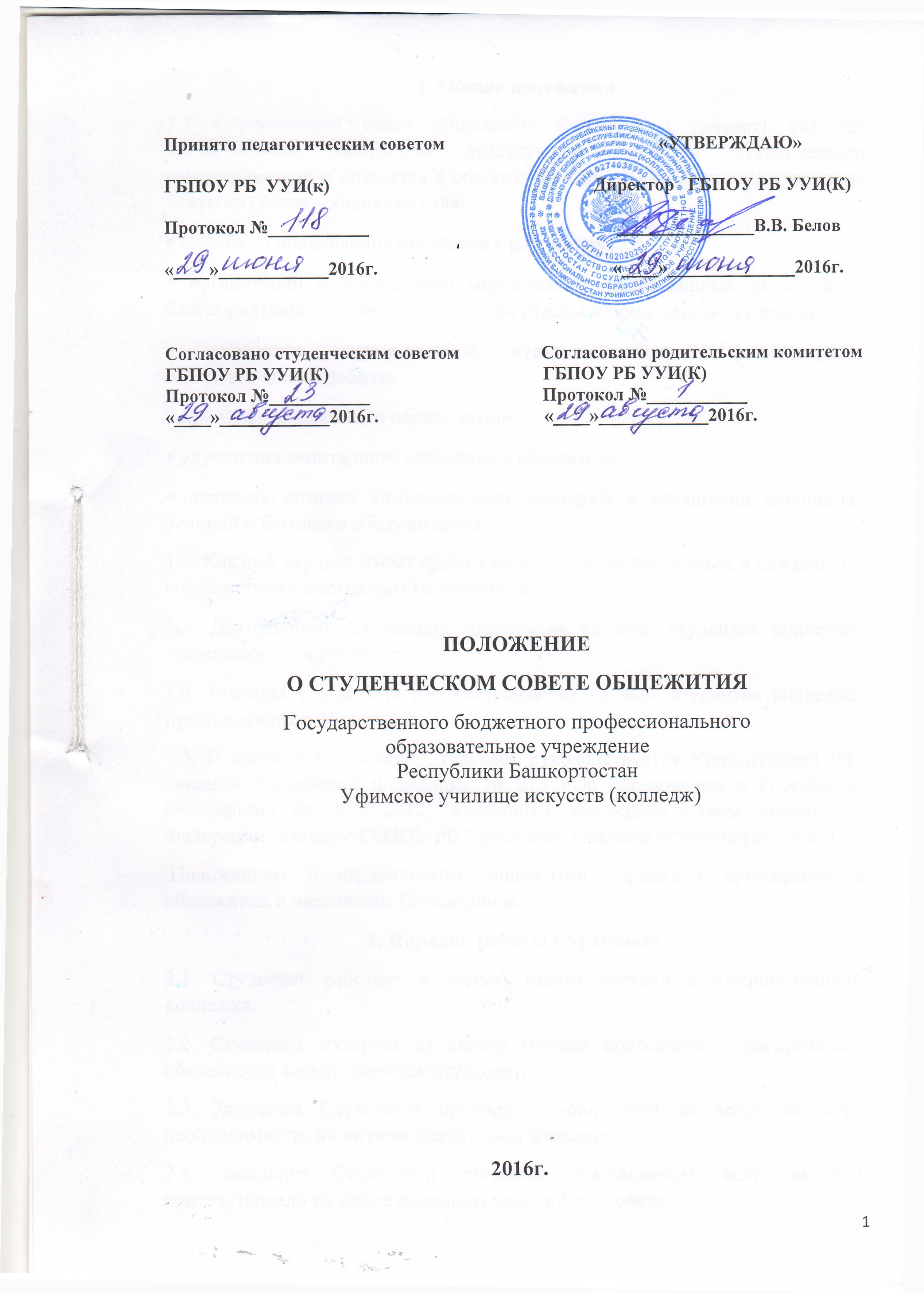 1. Общие положения1.1 Студенческий совет общежития (далее – Cтудсовет) является общественным постоянно действующим органом студенческого самоуправления и создается в общежитии ГПБОУ РБ Уфимского училища искусств (далее – колледжа) для:  широкого привлечения студентов к разработке,  организации и проведению мероприятий, направленных на создание благоприятных условий для обучения, отдыха и проживания студентов,  улучшение воспитательной, культурно-массовой, физкультурно- оздоровительной работы,  пропаганды здорового образа жизни,  улучшения санитарного состояния в общежитии,  оказания помощи администрации колледжа в улучшении жилищных условий и бытового обслуживания. 1.2. Каждый студент имеет право избирать и быть избранным в Студсовет в соответствии с настоящим Положением. 1.3. Деятельность Студсовета направлена на всех студентов колледжа, проживающих в общежитии. 1.4. Решения Студсовета распространяются на всех студентов колледжа, проживающих в общежитии. 1.5. В своей деятельности Студсовет руководствуется Конституцией РФ, Законом Российской Федерации № 273 «Об образовании в Российской Федерации» от 29.12.2012; жилищным законодательством Российской Федерации, Уставом ГБПОУ РБ Уфимского училища искусств (колледж) Положением о студенческом общежитии, Правилам проживания в общежитии и настоящим Положением. 2. Порядок работы Студсовета2.1. Студсовет работает в тесном взаимодействии с администрацией колледжа. 2.2. Студсовет избирает из своего состава председателя, распределяет обязанности между членами Студсовета. 2.3. Заседания Студсовета проводятся вовне учебное время по мере необходимости, но не реже одного раза в месяц. 2.4. Заседание Студсовета считается правомочным, если на нем присутствовало не менее половины членов Студсовета. 2.5. Решения принимаются большинством голосов членов Студсовета, присутствующих на заседании, за исключением голосования по вопросам о составе Студсовета, где необходимо две трети голосов от полного состава Студсовета. В случае равенства голосов считается принятым решение, за которое проголосовал председательствующий. 2.6. Решения Студсовета являются обязательными для всех проживающих в общежитии, если они не противоречат Уставу колледжа, Положению о студенческом общежитии, Правилам проживания в общежитии, действующему законодательству РФ. 2.7. Решение Студсовета оформляется документально протоколом заседаний и подписывается председателем и секретарем Студсовета. 2.8. Решение Студсовета вступает в силу с момента его принятия, если в решении не установлен иной срок введения его в действие. 2.9. Контроль деятельности Студсовета осуществляет Отдел по работе с молодежью колледжа и заместитель директора по воспитательной работе. 3. Цели работы Студсовета3.1. Основными целями деятельности Студсовета является формирование социальной активности молодежи, совершенствование системы общественного самоуправления, повышение ее результативности и эффективности в решении основных вопросов жизнедеятельности студентов. Задачами деятельности Студсовета являются:  создание благоприятных условий для развития способностей и интересов студентов;  оказание помощи в реализации студентами своих прав и обязанностей;  формирование умений и навыков организаторского мастерства;  формирование здорового образа жизни;  воспитание положительного отношения к труду;  формирование принципиальности, организованности, ответственности;  воспитание студентов как граждан, активных участников общественной жизни, тружеников, будущих членов семьи. 4. Структура Студсовета4.1. В состав Студсовета общежития входят председатель, заместитель председателя, секретарь, старшие по крыльям и председатели комиссий, создаваемых в целях лучшего выполнения Студсоветом своих функций, развития и углубления принципов самоуправления. Общее собрание студентов создает следующие сектора Студсовета:  социально-правовой (сектор профилактики и контроля);  жилищно-бытовой;  культурно – массовой;  пресс-центр 4.2. Состав секторов утверждается на заседании Студсовета общежития. Руководители секторов входят в состав Студсовета и обязательно присутствуют на заседаниях Студсовета с правом совещательного голоса. Каждый сектор имеет определенный объем работы, занимается конкретными вопросами, входящими в функции данного сектора. Руководители секторов могут принимать в свой состав инициативных студентов. Предложения по составу сектора, его изменению обсуждаются на заседании Студсовета. 4.3. При нарушении Правил проживания в общежитии членами Студсовета они могут быть досрочно выведены решением Студсовета из его состава с наложением соответствующего взыскания. 4.4.В случае неисполнения или ненадлежащего исполнения членами Студсовета своих обязанностей они могут быть досрочно выведены из состава Студсовета. 4.5.Новые члены Студсовета вводятся в его состав взамен выбывших решением Студсовета. 4.6.Изменение состава Студсовета производится в порядке, предусмотренном п. 2.5. настоящего Положения. 5. Права и обязанности Студсовета5.1. Студсовет имеет право:  представлять интересы проживающих в общежитии во взаимоотношениях с администрацией колледжа совместно с администрацией колледжа осуществлять контроль по вопросам улучшения условий проживания студентов; заслушивать на своих заседаниях председателя Студсовета, штатных работников общежития о мероприятиях по улучшению жилищно-бытового обслуживания проживающих в общежитии; высказывать свое мнение о выполнении должностных обязанностей работниками и вносить предложения в план работы заведующей общежития. привлекать студентов к дежурству по общежитию, по этажу, самообслуживанию и иным видам работ, направленным на улучшение жилищно-бытовых условий проживания, благоустройство общежития и озеленение территории, сооружению и оборудованию спортивных площадок, проведению систематических генеральных уборок помещений; вносить предложения в администрацию по вопросам улучшения жилищно-бытовых условий, выделения средств для культурно-бытового обслуживания проживающих в общежитии;  требовать от администрации общежития своевременного ремонта или замены оборудования, мебели, постельного белья, а также устранения недостатков в бытовом обеспечении;  ходатайствовать перед администрацией колледжа об установлении надбавок к стипендии и о других видах поощрения наиболее активным членам Студсовета и студентам, активно участвующих в общественной жизни общежития;  принимать к нарушителям Правил проживания в общежитии меры общественного воздействия: предупреждение, замечание, выговор, а также ставить перед администрацией колледжа вопрос о применении к виновным мер дисциплинарного воздействия вплоть до лишения койко-места в общежитии и отчисления;  обеспечивать своевременное информирование студентов о работе Студсовета. 5.2. Студсовет обязан: после избрания в течение месяца со дня проведения общего собрания разработать и утвердить перспективный план работы на год; аккуратно оформлять протоколы заседаний Студсовета, планы работы, заявки на материалы и оборудование, постановления о наложении взыскания и др. документацию; обеспечивать гласность работы Студсовета и выполнения принятых постановлений;  оказывать помощь администрации в заселении общежития студентами 1 курса;  следить за выполнением Правил проживания в общежитии, правил противопожарной безопасности и техники безопасности при использовании электрических приборов;  содействовать обеспечению строгого пропускного режима;  составлять графики дежурства по общежитию;  регулярно проводить проверки санитарного состояния жилых комнат и мест общего пользования; координировать работу старост крыла;  - обеспечивать бережное отношение проживающих к собственности общежития, соблюдение чистоты в жилых помещениях и помещениях общего пользования; контролировать своевременное возмещение материального ущерба, причиненного общежитию проживающими;  организовывать и координировать в общежитии работу кружков, спортивных секций в организации досуга студентов, обращая особое внимание на формирование здорового образа жизни; содействовать их работе; проводить смотры-конкурсы на звание "Лучший этаж", "Лучшая комната", принимать участие в смотре-конкурсе "Лучшее общежитие" в соответствии с положениями о соответствующих смотрах-конкурсах;  информировать администрацию о нарушениях, произошедших в общежитии;  - принимать участие в организации работы комнат общего пользования в общежитии и следить за их целевым использованием; принимать участие в организации культурно- массовых и спортивно-оздоровительных мероприятий в колледже;  заслушивать на своих заседаниях отчеты о проделанной работе членов Студсовета; предоставить отчет о проделанной работе за год на общем собрании студентов, проживающих в общежитии.  Права и обязанности членов Студсовета распределяются согласно Приложению 1. 6. Стимулирование работы членов Студсовета6.1. Члены Студсовета, активно участвующие в работе Студсовета по обеспечению соответствующих законодательству жилищно-бытовых условий и досуга проживающих, могут быть представлены к поощрению:  отправка благодарственного письма родителям;  объявление благодарности;  награждение грамотой;  ходатайство о досрочном снятии ранее наложенных взысканий;  установление разовой надбавки к стипендии. 6.2. Поощрения членам Студсовета выносятся директором колледжа в соответствии с Положением о порядке использования средств стипендиального фонда ГБПОУ РБ УУИ(К)7. Основные показатели работы Студсовета7.1. Работа Студсовета оценивается по следующим критериям: количество проведенных заседаний Студсовета;  количество проведенных общих собраний студентов, проживающих в общежитии;  количество проведенных смотров-конкурсов;  количество проведенных мероприятий по благоустройству общежития и прилегающей к нему территории;  качество контроля за санитарным состоянием комнат и мест общего пользования;  качество информационно-пропагандистской работы;  количество проведенных культурно-массовых мероприятий;  количество проведенных физкультурно-оздоровительных и спортивных мероприятий;  количество организованных кружков, спортивных секций;  участие в работе комиссии по профилактике правонарушений;  количество совершенных правонарушений студентами, проживающими в общежитии, зарегистрированных в органах милиции;  количество взысканий, наложенных на студентов за нарушения Правил проживания в общежитии;  наличие надлежаще оформленной наглядной агитации в общежитии  Распределение обязанностей между членами Студсовета Председатель Студсовета:  организует студенческое самоуправление в общежитии и проведение мероприятий, предусматриваемых перспективным планом работы;  обеспечивает постоянную связь с заведующей общежитием, воспитателями, администрацией колледжа;  участвует в работе сектора по профилактике правонарушений;  готовит и проводит общие собрания проживающих в общежитии;  организовывает смотр-конкурс на звание «Лучшая комната 1 курса», «Лучший комната общежития УУИ(К)»; содействует организации и проведению смотра-конкурса на звание «Лучшее общежитие»;  обеспечивает гласность, наглядность и подведение итогов соревнований, конкурсов и правонарушений;  курирует все виды культурно-оздоровительной работы;  направляет и контролирует работу Студсовета; осуществляет рейды-проверки общежития;  рассматривает на заседании Студсовета все случаи нарушения Правил проживания в общежитии, а также отчеты о работе членов Студсовета; проводит собрания студентов 1 курса для ознакомления с Правилами проживания в общежитии;  отчитывается о работе Студсовета на общем собрании жильцов общежития. Заместитель председателя Студсовета:  в отсутствие председателя Студсовета исполняет его обязанности;  курирует наиболее ответственные направления работы Студсовета; может выполнять функции одного из членов Студсовета;  организует планирование работы Студсовета и его секторов;  контролирует выполнение планов и решений Студсовета; обеспечивает своевременную подготовку отчетов и справок Студсовета; помогает составлять график дежурства по общежитию и контролирует его выполнение;  организует оформление и подбор материалов для стендов Студсовета. Сектор профилактики и контроля (социально-правовой):  ведет учет социально незащищенных категорий студентов, проживающих в общежитии (сироты, малообеспеченные);  организует проведение бесед и консультаций по правовым вопросам; отвечает за соответствие эргономическим требованиям условий проживания в общежитии (освещенность, вентиляция, наличие и исправность систем жизнеобеспечения и спасения),  контролирует соблюдение техники безопасности и пожарной безопасности при пользовании электроприборами;  контролирует соблюдение пропускного режима в общежитии;  организует дежурство студентов по общежитию;  организует порядок во время проведения массовых мероприятий в общежитии;  проводит проверки и добивается от жильцов соблюдения Правил проживания в общежитии, а в случае нарушения, принимает соответствующие меры;  ведет учет, анализ и профилактику правонарушений, зарегистрированных в органах внутренних дел, и нарушений Правил проживания, совершенных студентами общежития;  проводит профилактическую работу со студентами, склонными к правонарушениям. Сектор жилищно-бытовой:  контролирует заселение студентов в общежитие; контролирует наличие, сохранность мебели и инвентаря в помещениях общежития;  руководит работой старших по крылу;  организует единые санитарные дни, работу по подготовке общежития к новому учебному году;  организует самообслуживание, контролирует соблюдение санитарно-гигиенических норм проживания;  следит за культурой быта, уюта и эстетики в жилых комнатах и помещениях общего назначения;  анализирует существующие условия и вносит Студсовету и администрации общежития предложения по улучшению бытового обслуживания студентов, проживающих в общежитии, внедрению новых видов и форм обслуживания, установлению удобного режима работы этих предприятий и осуществляет контроль за их деятельностью;  проводит в общежитии смотры-конкурсы на звание «Лучшая комната»,  организует систематический контроль за санитарным состоянием комнат и мест общего пользования;  организует мероприятия по благоустройству и озеленению территории, прилегающей к общежитию. Сектор культурно-массовый:  организует в общежитии кружки, спортивные секции, содействует их работе, анализирует их деятельность и информирует об этом студентов;  совместно с культорганизатором и преподавателем физвоспитания организует досуг студентов и проведение культурно-массовых мероприятий;  организует работу комнаты отдыха;  анализирует существующие условия для культурно-массовой работы и отдыха студентов и вносит Студсовету и администрации колледжа предложения по их улучшению;  организует работу по пропаганде здорового образа жизни, профилактике вредных привычек;  информирует студентов о проводимой в колледже физкультурно-оздоровительной работе;  осуществляет создание и оборудование спортивной площадки возле общежития.